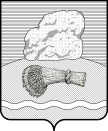 РОССИЙСКАЯ ФЕДЕРАЦИЯКалужская областьДуминичский районАдминистрация сельского поселения«СЕЛО ХОТЬКОВО» ПОСТАНОВЛЕНИЕ06.07. 2018 г.                                                                                              № 26О внесении изменений в Положение о Порядке представлении гражданами, претендующими на замещение должностей муниципальной службы, на замещение должностей руководителей муниципальных учреждений, а также лицами, замещающими муниципальные должности муниципальной службы, лицами, замещающими должности руководителей муниципальных учреждений в администрации сельского поселения «Село Хотьково» сведений о доходах, расходах, об имуществе и обязательствах имущественного характера своих, супруга (супруги) и несовершеннолетних детей, утвержденного Постановлением администрации сельского поселения «Село Хотьково» от 11.05.2017г №27.        На основании Указа Президента Российской Федерации «Об утверждении формы справки о доходах, расходах, об имуществе и обязательствах имущественного характера и внесении изменений в некоторые акты Президента Российской Федерации» от 23.06.2014 № 460 (в редакции Указа Президента Российской Федерации от 19.09. 2017 № 431, от 09.10.2017 №472 ), Закона Калужской области от 20.09.2017 №236-ОЗ  администрация сельского поселения «Село Хотьково» ПОСТАНОВЛЯЕТ:1. Внести в Положение о Порядке представления гражданами, претендующими на замещение должностей муниципальной службы, на замещение должностей руководителей муниципальных учреждений, а также лицами, замещающими муниципальные должности муниципальной службы, лицами, замещающими должности руководителей муниципальных учреждений в администрации сельского поселения «Село Хотьково» сведений о доходах, расходах, об имуществе и обязательствах имущественного характера своих, супруга (супруги) и несовершеннолетних детей, утвержденного постановлением администрации сельского поселения «Село Хотьково» от 11.05.2017г №27 следующие изменения:1. 1. В пункте 3 Положения слова «представляют представителю нанимателя по утвержденной настоящим постановлением форме справки» заменить словами «Губернатору Калужской области представляют:».1.2.  Подпункты  2.1, 2.2 пункта 2 и  подпункты 3.1, 3.2, 3.3, 3.4, 3.5, 3.6 пункта 3 Положения после слов «от 23.06.2014г. №460»  дополнить текстом следующего содержания  « «Об утверждении формы справки о доходах, расходах, об имуществе и обязательствах имущественного характера» (в редакции Указа Президента Российской Федерации от 19.09.2017 №431, от 09.10.2017 №472)».2. Постановление от 05.12.2017 №67 «О внесении изменений в постановление  от 25.04.2017 г. №17 «Об утверждении Положения о Порядке представления гражданами, претендующими на замещение должностей муниципальной службы, на замещение должностей руководителей муниципальных учреждений, а также лицами, замещающими муниципальные должности муниципальной службы, лицами, замещающими должности руководителей муниципальных учреждений в администрации сельского поселения «Село Хотьково» сведений о доходах, расходах, об имуществе и обязательствах имущественного характера своих, супруга (супруги) и несовершеннолетних детей», отменить.3. Постановление вступает в силу с момента подписания и подлежит размещению на официальном сайте органов местного самоуправления сельского поселения «Село Хотьково» http://admhotkovo.ru/.Глава администрации                                                                      О.А.  Вавилова